REGOLAMENTO LABORATORIO ARTISTICO                     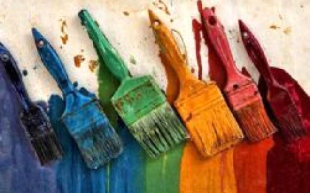 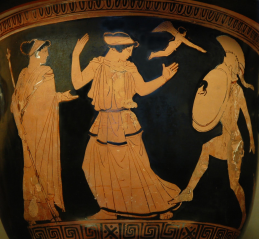 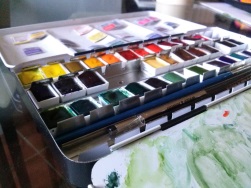 E’ fatto divieto assoluto agli alunni di utilizzare il laboratorio in assenza dell’insegnante.Utilizzare con cura e senso di responsabilità le attrezzature necessarie alla realizzazione dei lavori proposti dall’insegnante.Utilizzare il laboratorio e il materiale in esso contenuto esclusivamente per fini didattici.Al termine della lezione riordinare sempre il materiale ripulire gli attrezzi e lasciare in ordineE’ vietato utilizzare sostanze di cui non si conoscono con esattezza le modalità d’impiego.Fare uso di protezioni della persona (guanti, mascherina, occhiali..etc) se richiesto dalla natura del lavoro da effettuare e e secondo le norme vigenti.Non toccare alcuna sostanza o materiale con le mani. Utilizzare guanti, spatole e cucchiaini.Avvertire immediatamente l’insegnante in caso di versamento delle sostanze.Mantenere sempre pulito ed ordinato il piano di lavoro.Vietato accendere il forno in presenza di alunni in laboratorio.Usare le pinze per prelevare i corpi caldi.Lasciare raffreddare bene i corpi caldi.Raccogliere i residui liquidi e solidi negli appositi contenitori.Riferire subito all’insegnante anche i piccoli incidenti, al fine dell’assunzione degli opportuni provvedimenti.L’utilizzo del laboratorio può essere pericoloso per l’incolumità propria e altrui: occorre quindi una solida preparazione, una attenzione continua, ordine e pulizia.SI PREGA I DOCENTI DI PRENOTARSI SUL CALENDARIO AFFISSO.GRAZIE PER LA COLLABORAZIONELa referente                                                      Il Dirigente scolastico
prof.ssa C.Finelli                                                                               prof.G. Fusacchia